YEAR 10REVISION ACTIVITIESPOWER AND CONFLICT POETRY REVISION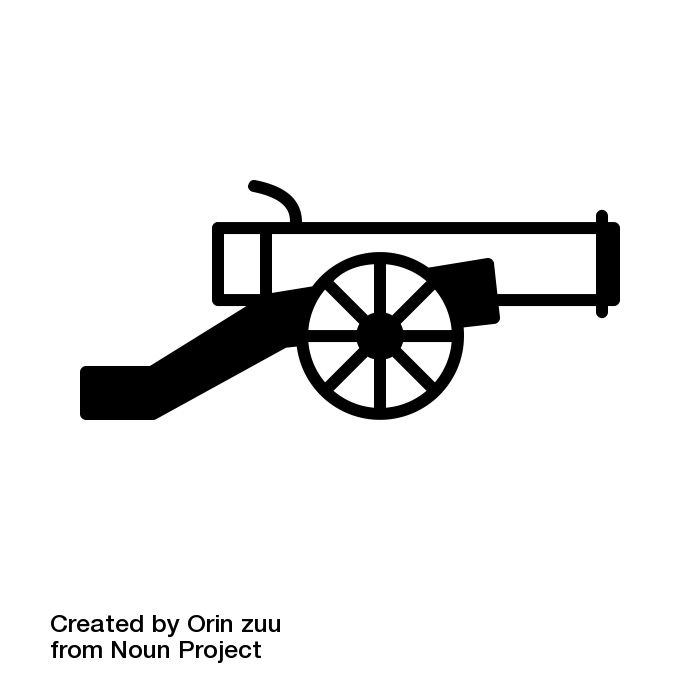 This booklet has been designed to help you revise the poems in the AQA Power and Conflict cluster from your poetry anthology at home. Work your way through the activities in the booklet. You can fill these out on the computer or print the booklet off and hand write your answers. On various pages there will be directions to other resources you can find online to help you with your studies. If you do not have access to a computer, please do not worry! The most important things you need to know have been set out for you here.‘THE CHARGE OF THE LIGHT BRIGADE’This session will be based around ‘The Charge of the Light Brigade’ by Alfred, Lord Tennyson. Some of the activities will require you to make notes in this booklet or on a different piece of paper. When you begin to annotate the poem, you can do this in your copies of the poetry anthology if you wish. We will go through these poems again in class when you return to address any misconceptions you might have made. If you have any questions, email your teacher who will get back to you as soon as they can.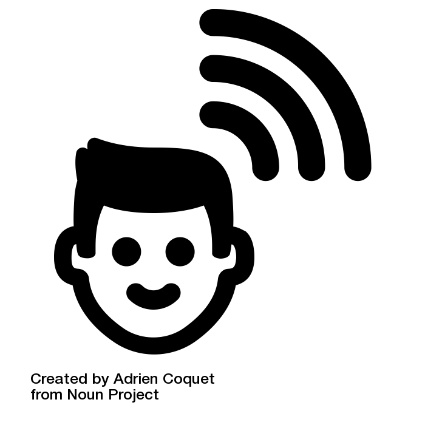 The Charge of the Light Brigade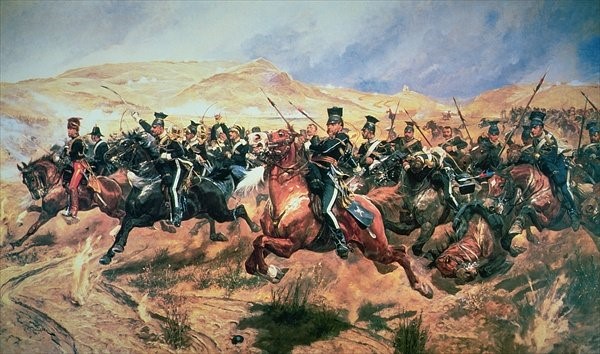 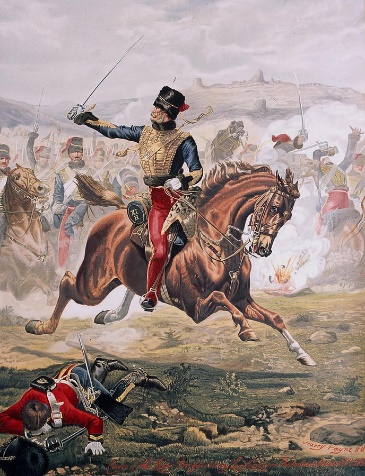 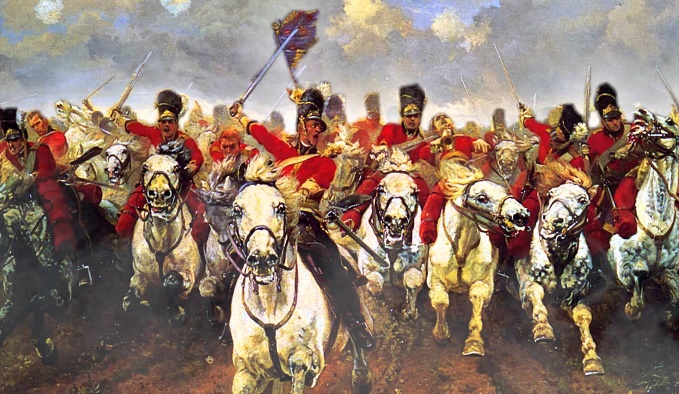 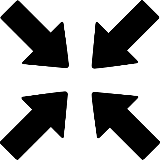 On the next page is a real newspaper article reporting on the events of the Battle of Balaclava. I would like you all to read the report and highlight any words/phrases/sentences used to describe the brigade and their actions. Completion of the grid below is optional. If you complete the grid, this will take you over your 90 minute slot for today’s lesson BUT don’t let that put you off. Remember, if you are aiming for higher grades, try and push yourself as much as you can!Having read the newspaper article, complete the grid below:THE CHESTER CHRONICLE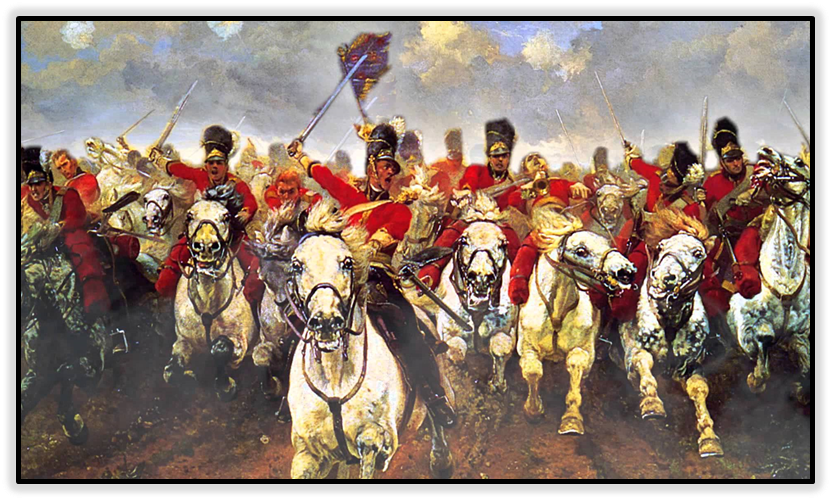 Spend no longer than ten minutes on this activity. Read the poem and answer the questions that follow in full sentences. If you need help understanding the poem, try the Shmoop link. Do your best to answer the questions without extra help before you look elsewhere for information:  https://www.shmoop.com/study-guides/poetry/charge-of-light-brigade-poem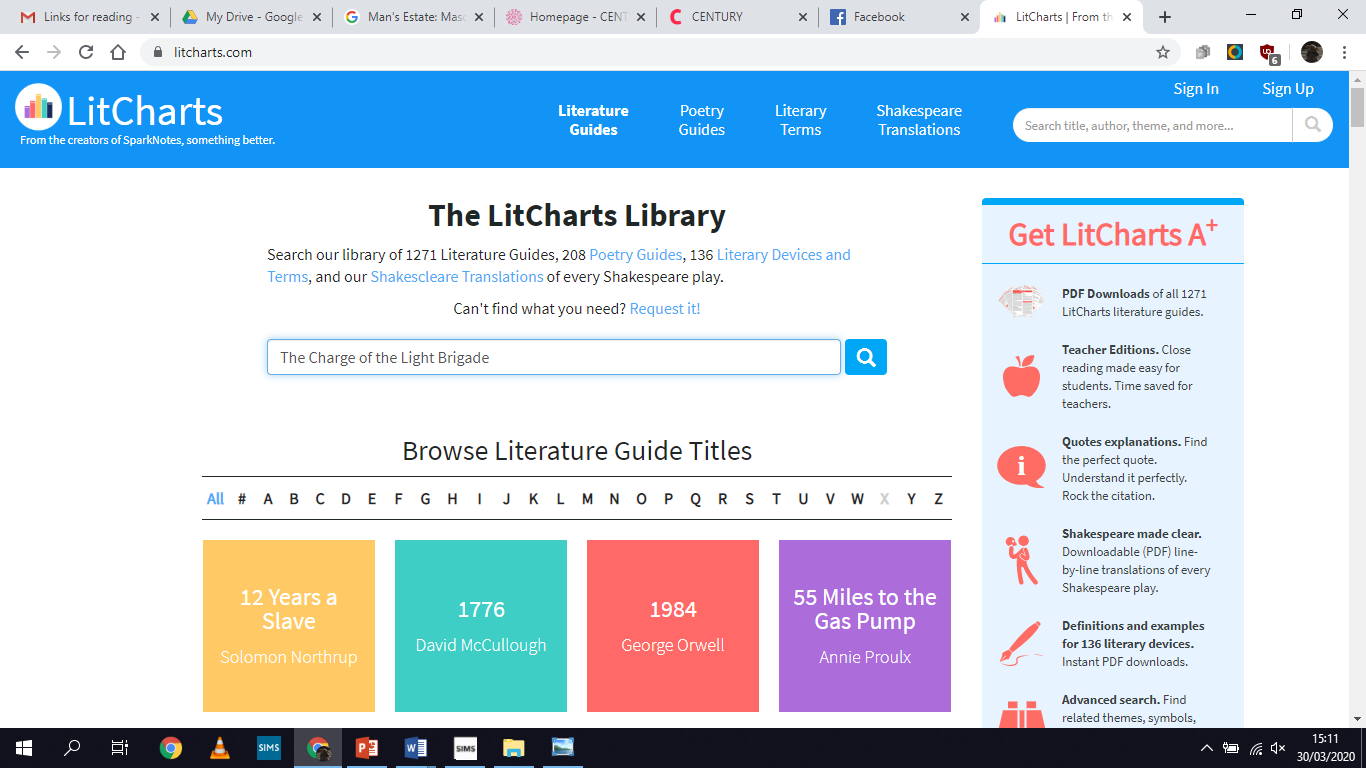 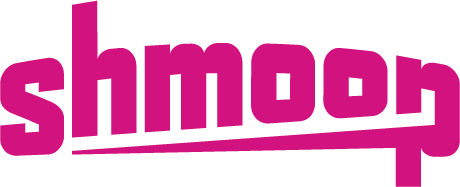 What is happening in this poem? Explain your ideas in no more than four sentences.How does Tennyson present the ‘six hundred’ men of the Light Brigade? Explain in no more than four sentences.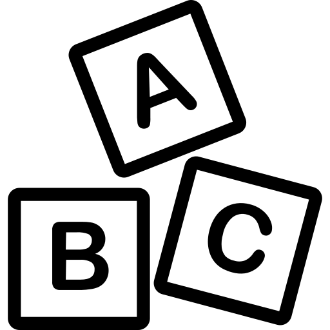 An example:Spend no longer than forty minutes on this activity. You may complete this activity by annotating the copy of the poem in this booklet OR in your poetry anthology if you have it with you. If you run out of space, feel free to print another copy of the poem off OR write on a different piece of paper. We will go through this again in class so please do not worry about missing anything. Complete the ‘find it, highlight it, annotate it’ task by looking at the line number each question directs you to, highlighting what is needed and answering the questions as annotations on your poem. If you miss any questions out, that’s fine BUT underline, circle or highlight ones you need to come back to later.This activity is optional but if you are aiming for a grade 7 or above, you should try and complete it if you have access to the internet. Follow this link: https://www.youtube.com/watch?v=4bIvQlXx1Ws. It will take you to a video by ‘Mr. Salles Teaches English’ on YouTube. The ideas he discusses are complex but will help you consider what is needed for grades 7-9. You DO NOT need to watch the entire video but you can if you want. Pay particular attention to the topics in the grid and make notes. I have provided the times for you. Completing this activity will take you over your 90 minute slot so I will stress again that it is optional. 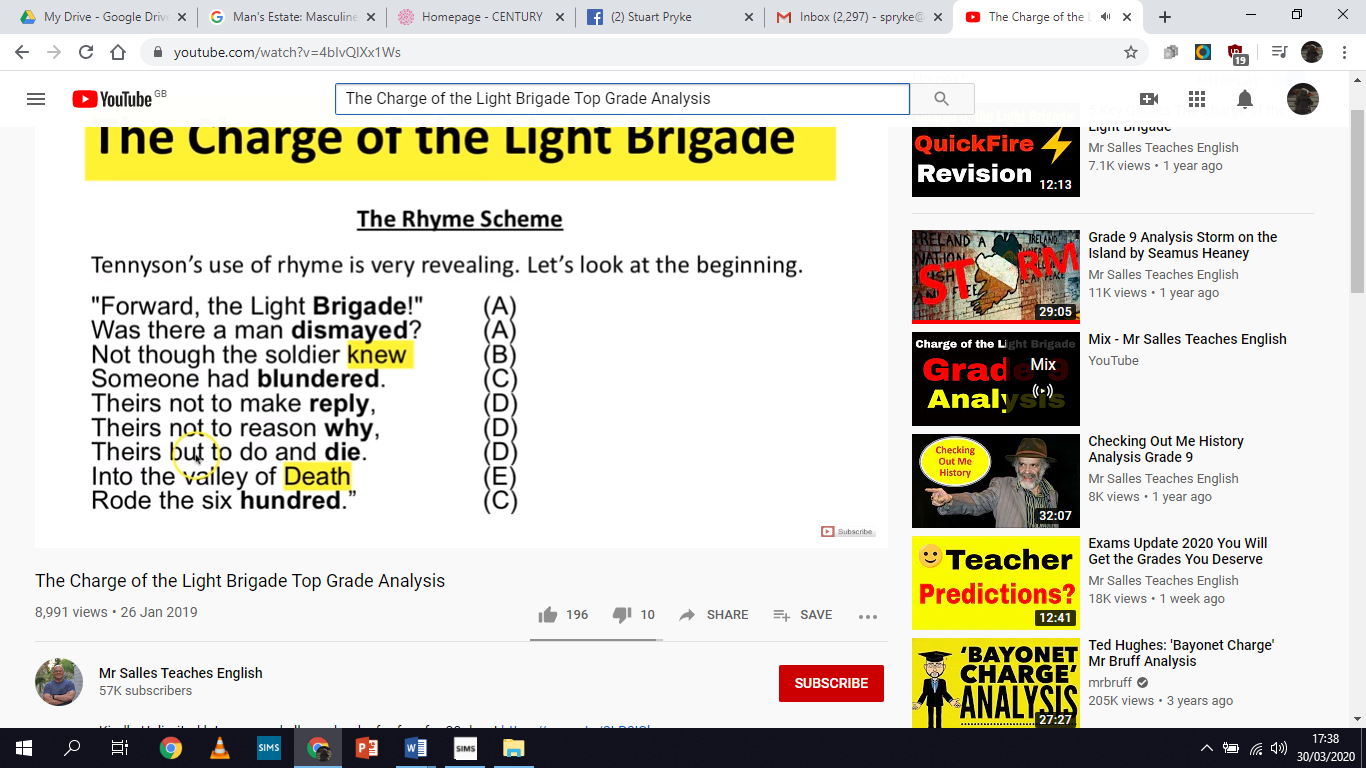 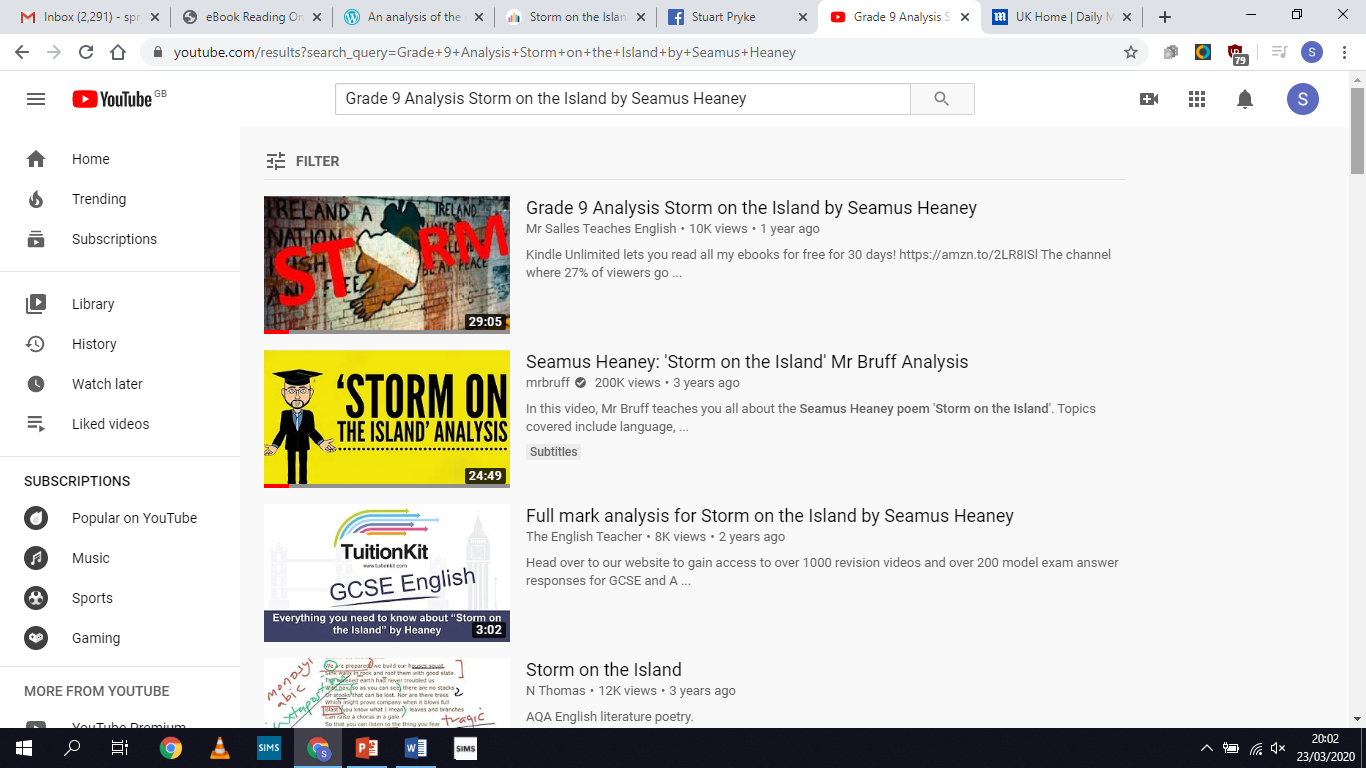 Summarise your notes from the video into four key points:1.2.3.4.Spend no longer than ten minutes on this section. Themes:Consider the ‘big ideas’ explored in Tennyson’s ‘The Charge of the Light Brigade’. Tick the ones you think apply to the poem and briefly explain your choices below.Briefly explain your choices in full sentences:____________________________________________________________________________________________________________________________________________________________________________________________________________________________________________________________________________________________________________________________________________________________________________________________________________________________________________________________________________________________________________________________________________________________________________________________________________________________________________________________________________________________________________________________________________________________________________________________________________________________________________________________________________________________________________________________________________________________________________________________________________________________________________________________________________________________________________________________________________________________________________________These are the THREE main themes that ‘The Charge of the Light Brigade’ relates to. If you ticked something else, ensure you correct it in your booklet and amend your written answer too.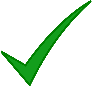 The Charge of the Light BrigadeActivity #1 – Pre-reading activitiesActivity #2 – Read the articleIn this box, summarise what the newspaper is saying about the Light Brigade.In this box, pick a quotation from the report which describes the Light Brigade and complete single word analysis on the language used.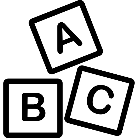 Having read the article and completed the activities at the beginning of this booklet, write down everything you have learned about the Light Brigade and the Battle of Balaclava in full sentences. 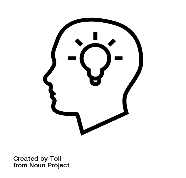 Having read the article and completed the activities at the beginning of this booklet, write down everything you have learned about the Light Brigade and the Battle of Balaclava in full sentences. Activity #3 – Read the poemActivity #4 – Clarifying tricky vocabularyWordAdd the definitionRead the word in contextWhat does the line mean?leagueAn old way of measuring distance, equal to about three miles.‘Half a league, half a league, half a league onward’The speaker is highlighting a sense of urgency, showing how the ‘six hundred’ kept going, galloping a mile and a half.blunder’d‘Some one had blunder’d’volley’d‘Cannon in front of them / Volley’d and thunder’d’sabres‘Flash’d all their sabres bare’Cossack‘Cossack and Russian / Reel’d from the sabre-stroke’sunder’d‘Reel’d from the sabre-stroke / Shatter’d and sunder’d.’Extension: Create an icon (visual representation) of each word in the space below to help your understanding of the language used in the poem.Extension: Create an icon (visual representation) of each word in the space below to help your understanding of the language used in the poem.Extension: Create an icon (visual representation) of each word in the space below to help your understanding of the language used in the poem.Extension: Create an icon (visual representation) of each word in the space below to help your understanding of the language used in the poem.Activity #5 – Find it, Highlight it, Annotate itActivity #5 – Find it, Highlight it, Annotate itActivity #5 – Find it, Highlight it, Annotate itActivity #5 – Find it, Highlight it, Annotate itActivity #5 – Find it, Highlight it, Annotate itActivity #6 – YouTube AnalysisGeneral Information (from 11 minutes, 52 seconds)Rhyme Scheme (from 13 minutes, 38 seconds)Dactyls (from 23 minutes, 2 seconds)Any other informationActivity #7 – Themes AnswersVocabularyWordAdd the definitionRead the word in contextWhat does the line mean?blunder’dA stupid or careless mistake.‘Some one had blunder’d’Someone had made a careless mistake in giving orders for the soldiers to ride into the valley.volley’dLots of gunfire in the air at the same time.‘Cannon in front of them / Volley’d and thunder’d’Cannons were being fired everywhere, thundering through the air.sabresA heavy sword with a curved blade.‘Flash’d all their sabres bare’The men are holding their swords high as they charge into battle.CossackFree warrior-peasants of chiefly East Slavonic descent who lived in communes, especially in Ukraine, and served as cavalry under the Russian tsars.‘Cossack and Russian / Reel’d from the sabre-stroke’The warriors serving the Russians fell back from the strokes of the British swords.sunder’dSeparated or split by something.‘Reel’d from the sabre-stroke / Shatter’d and sunder’d.’The Cossacks and the Russians were separated by the strokes of the British swords.Themes